ПРОЕКТ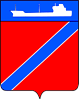 Совет Туапсинского городского поселенияТуапсинского района  Р Е Ш Е Н И Еот  ______  2018 года                                                                       № ____					город ТуапсеО внесении изменений в решение Совета Туапсинского городского поселения Туапсинского района от 15 ноября 2016 года № 56.2                          «Об установлении налога на имущество физических лиц на территории Туапсинского городского поселения Туапсинского района»В соответствии с Федеральным законом от 06 октября 2003 года        №131-ФЗ «Об общих принципах организации местного самоуправления в Российской Федерации», главой 32 Налогового кодекса Российской Федерации, Законом Краснодарского края от 26 ноября 2003 года № 620-КЗ «О налоге на имущество организаций», Федеральным законом от 30 сентября 2017 года № 286-ФЗ «О внесении изменений в часть вторую Налогового кодекса Российской Федерации и отдельные законодательные акты Российской Федерации», Законом Краснодарского края от 4 апреля 2016 года № 3368-КЗ «Об установлении единой даты начала применения на территории Краснодарского края порядка определения налоговой базы по налогу на имущество физических лиц исходя из кадастровой стоимости объектов налогообложения», Совет Туапсинского городского поселения Туапсинского района,  р е ш и л:1.Внести следующие  изменения в решение Совета Туапсинского городского поселения Туапсинского района от 15 ноября 2016 года № 56.2                          «Об установлении налога на имущество физических лиц на территории Туапсинского городского поселения Туапсинского района»: 1.1. Пункт 3 изложить в следующей редакции:«3. Установить налоговые ставки налога на имущество физических лиц  исходя из кадастровой стоимости объектов налогообложения в следующих размерах:.».1.2. Пункт 5 решения изложить в следующей редакции:«5. Предоставить в соответствии с абзацем 2 пункта 2 статьи 399 главы 32 Налогового кодекса Российской федерации, льготы по уплате налога на имущество физических лиц в размере 50% от суммы исчисленного налога членам многодетных семей, имеющим в собственности один объект налогообложения.Предоставить льготы по уплате налога на имущество физических лиц                в размере 50% от суммы исчисленного налога членам многодетных семей, имеющим в собственности несколько объектов налогообложения,                           в отношении одного из объектов налогообложения по выбору налогоплательщика.В случае регистрации права общей долевой собственности или общей совместной собственности, льгота на выбранный объект предоставляется всем членам многодетной семьи согласно представленных документов.Льгота в отношении многодетных семей предоставляется на основании документа, удостоверяющего личность, справки «О постановке многодетной семьи на учёт в органах социальной защиты населения», предоставляемой органами социальной защиты, свидетельств о рождении детей, либо документов подтверждающих усыновление (удочерение), свидетельства о заключении (расторжении) брака, справки с места жительства о составе семьи или иного документа подтверждающего совместное проживание заявителя с детьми, справки об обучении в образовательных организациях по очной форме обучения для детей в возрасте от 18 до 23 лет. Понятие "многодетная семья" устанавливается в соответствии со статьей 2 Закона Краснодарского края              от 22 февраля 2005 года № 836-КЗ "О социальной поддержке многодетных семей в Краснодарском крае"».Налоговая льгота предоставляется в отношении объектов и в порядке предусмотренном пунктами 2, 4-7 статьи 407 Налогового кодекса Российской Федерации.».1.3. Пункт 3 изложить в следующей редакции:«3. Установить налоговые ставки налога на имущество физических лиц  исходя из кадастровой стоимости объектов налогообложения в следующих размерах:.».2. Настоящее  Решение  подлежит официальному опубликованию.3. Копию настоящего решения направить в Межрайонную инспекцию Федеральной налоговой службы России № 6 по Краснодарскому краю для руководства в работе.4. Опубликовать настоящее решение в газете «Черноморье сегодня» и разместить на официальном сайте Совета Туапсинского городского поселения Туапсинского района в информационно-телекоммуникационной сети «Интернет».5. Контроль за выполнением настоящего решения возложить на комиссию по вопросам социально-экономического развития, имущественным и финансово-бюджетным отношениям, налогообложению, развитию малого и среднего предпринимательства.6. Подпункт 1.1 пункта 1 настоящего решения вступает в силу со дня его официального опубликования и распространяется на правоотношения, связанные с исчислением налога на имущество физических лиц с                               1 января 2017 года по 31 декабря 2018 года. 7. Подпункт 1.2. пункта 1 настоящего решения вступает в силу со дня его официального опубликования и распространяется на правоотношения, связанные с исчислением налога на имущество физических лиц с                               1 января 2017 года.8. Подпункт 1.3. пункта 1 настоящего решения вступает в силу с                         1 января 2019 года, но не ранее чем по истечении одного месяца со дня его официального опубликования. Председатель СоветаТуапсинского городского поселения			                В.В. СтародубцевГлава Туапсинского городского поселения    Туапсинского района            							       В.К.Зверев№Налоговая ставка, %Объекты налогообложения1.0,11. Жилые дома, части жилых домов, квартиры, части квартир, комнаты2. Единые недвижимые комплексы, в состав которых входит хотя бы один жилой дом3. Хозяйственные строения или сооружения, площадь каждого из которых не превышает 50 кв. м. и которые расположены на земельных участках, предоставленных для ведения личного подсобного, дачного хозяйства, огородничества, садоводства или индивидуального жилищного строительства4. Гаражи и машино-места	20,31. Объекты незавершенного строительства в случае, если проектируемым назначением таких объектов является жилой дом	31,01. Объекты налогообложения, кадастровая стоимость каждого из которых от 0 до 2 000 000 рублей включительно в т. ч.:1.1. Объекты налогообложения, включенные в перечень, определяемый в соответствии с пунктом 7 статьи 378.2 НК РФ1.2. Объекты налогообложения, предусмотренные абзацем вторым пункта 10 статьи 378.2 НК РФ 	30,92. Объекты налогообложения, кадастровая стоимость каждого из которых свыше  2 000 000 рублей                          до 300 000 000 рублей, в т. ч.:2.1. Объекты налогообложения, включенные в перечень, определяемый в соответствии с пунктом 7 статьи 378.2 НК РФ2.2. Объекты налогообложения, предусмотренные абзацем вторым пункта 10 статьи 378.2 НК РФ	323. Объекты налогообложения, кадастровая стоимость каждого из которых превышает 300 000 000 рублей	40,5Прочие объекты налогообложения№Налоговая ставка, %Объекты налогообложения10,21. Жилые дома, части жилых домов10,12. Квартиры, части квартир, комнаты3. Единые недвижимые комплексы, в состав которых входит хотя бы один жилой дом4. Хозяйственные строения или сооружения, площадь каждого из которых не превышает 50 кв. м. и которые расположены на земельных участках, предоставленных для ведения личного подсобного, дачного хозяйства, огородничества, садоводства или индивидуального жилищного строительства5. Гаражи и машино-места	20,31. Объекты незавершенного строительства в случае, если проектируемым назначением таких объектов является жилой дом	31,01. Объекты налогообложения, кадастровая стоимость каждого из которых от 0 до 2 000 000 рублей включительно в т. ч.:1.1. Объекты налогообложения, включенные в перечень, определяемый в соответствии с пунктом 7 статьи 378.2 НК РФ1.2. Объекты налогообложения, предусмотренные абзацем вторым пункта 10 статьи 378.2 НК РФ 	30,92. Объекты налогообложения, кадастровая стоимость каждого из которых свыше  2 000 000 рублей                          до 300 000 000 рублей, в т. ч.:2.1. Объекты налогообложения, включенные в перечень, определяемый в соответствии с пунктом 7 статьи 378.2 НК РФ2.2. Объекты налогообложения, предусмотренные абзацем вторым пункта 10 статьи 378.2 НК РФ	323. Объекты налогообложения, кадастровая стоимость каждого из которых превышает 300 000 000 рублей	40,4Прочие объекты налогообложения